Муниципальное бюджетное общеобразовательное учреждение«Гальбштадтская средняя общеобразовательная школа»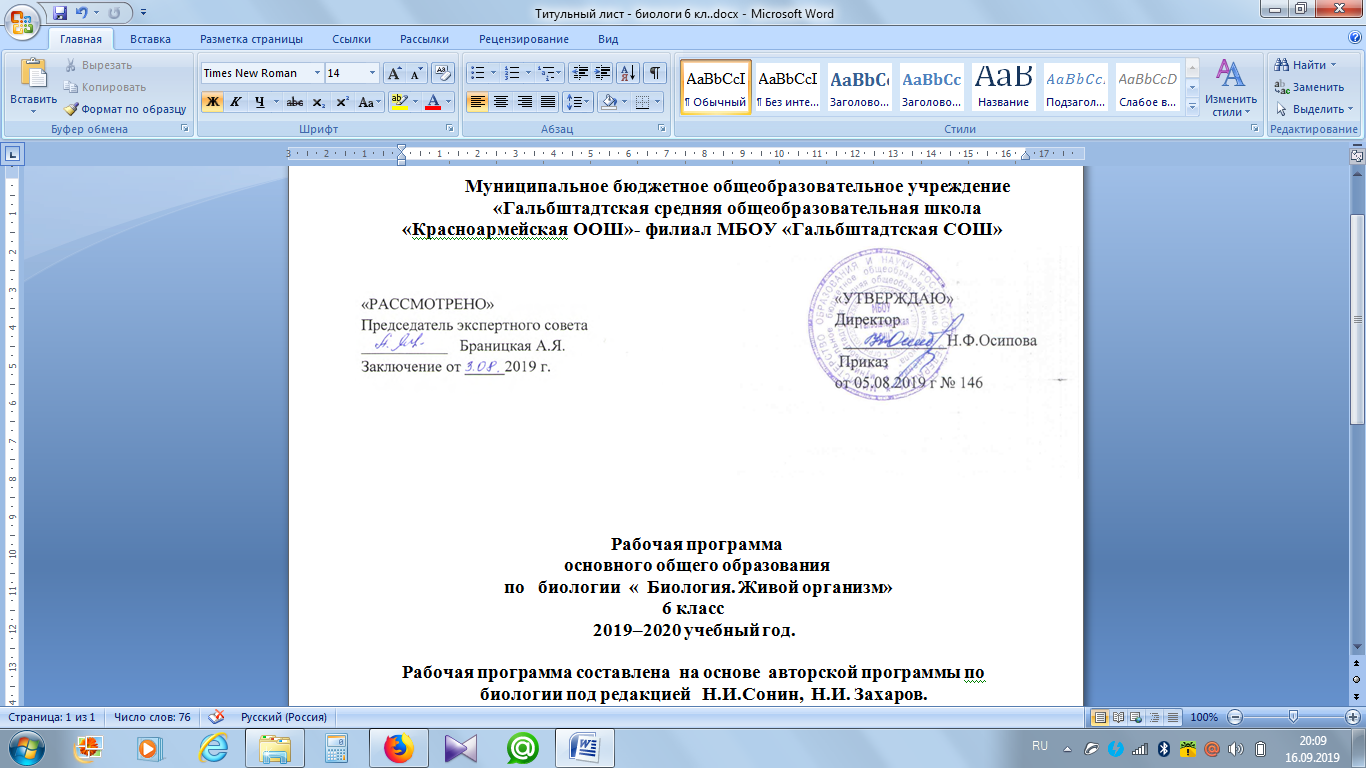 Рабочая программаосновного общего образованияпо технологии для 8 классана 2019-2020 учебный годРабочая программа составлена в соответствии с авторской программой по технологии А. Т. Тищенко, 2015г. Составила: Иокерс М.В., учитель технологии п. Красноармейский 2019 г.Пояснительная запискаРабочая программа по технологии для 5 – 8 классов составлена на основе: Федерального государственного образовательного стандарта основного общего образования, Фундаментального ядра содержания общего образования, авторской программы по технологии 5-8 классы под редакцией А. Т. Тищенко, Н. В. Синица.- М.: Вентана-Граф, 2015. Программа ориентирована на работу с учебниками «Технология» для 5-8 классов, авторами-составителями которых, являются: А.Т.Тищенко, Н.В. Синица, В.Д.Симоненко, издательский центр – Вентана - Граф. Нормативные документы - Федеральный перечень учебников, рекомендуемых к использованию при реализации имеющих государственную аккредитацию образовательных программ начального общего, основного общего, среднего общего образования (утв. приказом Министерства образования и науки РФ от 31 марта 2014 г. № 253) с изменениями.- Основная образовательная программа (начального, основного, среднего) общего образования МБОУ «Гальбштадтская СОШ» Немецкого национального района Алтайского края (приказ от 05 августа 2019г. №146)- Учебный план (начального, основного, среднего) общего образования МБОУ «Гальбштадтская СОШ» 2019-2020 учебный год (приказ от 05 августа 2019г. №146)- Календарный учебный график МБОУ «Гальбштадтская СОШ» на 2019-2020 учебный год (приказ от 05 августа 2019г. №146) - Положение о рабочей программе учебных предметов, направленных на достижение образовательных результатов в соответствии с требованиям ФГОС и ФкГОС (утв. приказом директора от 01 августа 2018г. №193)Рабочая программа ориентирована на использование учебно-методического комплекса: - Авторская программа по технологии 5-8 классы под редакцией А. Т. Тищенко, Н. В. Синица. М.: Вентана - Граф, 2015.-144с. - Технологические карты Технология : 8 класс : методическое пособие / А. Т. Тищенко - М.: Вентана – Граф, 2018. – 69 с. - Учебник 8 класс: учебник для учащихся общеобразовательных организаций / [ В.Д. Симоненко, А.А. Электов, Б.А. Гончаров и др.]. – 3-е изд., перераб. – М.:Вентана-Граф, 2016.Выбор данной авторской программы и учебно-методического комплекса обусловлен тем, что ее содержание направлено на формирование универсальных учебных действий, обеспечивающих развитие познавательных и коммуникативных качеств личности. Обучающиеся включаются в проектную и исследовательскую деятельность, основу которой составляют такие учебные действия, как умение видеть проблемы, ставить вопросы, классифицировать, наблюдать, проводить эксперимент, делать выводы, объяснять, доказывать, защищать свои идеи, давать определения понятий, структурировать материал и др. Сюда же относятся приемы, сходные с определением понятий: описание, характеристика, разъяснение, сравнение, различение, классификация, наблюдение, умения и навыки проведения эксперимента, умения делать выводы и заключения, структурировать материал и др. Учащиеся включаются в коммуникативную учебную деятельность, где преобладают такие ее виды, как умение полно и точно выражать свои мысли, аргументировать свою точку зрения, работать в группе, представлять и сообщать информацию в устной и письменной форме, вступать в диалог и т. д. В программе соблюдается преемственность с примерными программами начального общего образования, в том числе и в использовании основных видов учебной деятельности обучающихся. В программе особое внимание уделено содержанию, способствующему формированию современной естественнонаучной картины мира, показано практическое применение технологических знаний. Построение учебного содержания курса осуществляется последовательно от общего к частному с учетом реализации внутрипредметных и метапредметных связей. В основу положено взаимодействие научного, гуманистического, культурологического, личностно-деятельностного, историко-проблемного, интегративного, компетентностного подходов. Изучение технологии на ступени основного общего образования традиционно направлено на формирование у учащихся представлений об технологических знаний, основ культуры созидательного труда, представлений о технологической культуре на основе включения учащихся в разнообразные виды трудовой деятельности по созданию личностно или общественно значимых изделий. Основными целями изучения учебного предмета «Технология» в системе основного общего образования являются: - формирование представлений о составляющих техносферы, о современном производстве и о распространенных в нем технологиях; - освоение технологического подхода как универсального алгоритма преобразующей и созидательной деятельности; - формирование представлений о технологической культуре производства, развитие культуры труда подрастающего поколения на основе включения обучающихся в разнообразные виды технологической деятельности по созданию личностно или общественно значимых продуктов труда; - овладение необходимыми в повседневной жизни базовыми приемами ручного и механизированного труда с использованием распространенных инструментов, механизмов и машин, способами управления отдельными видами бытовой техники; - овладение общетрудовыми и специальными умениями, необходимыми для проектирования и создания продуктов труда, ведения домашнего хозяйства; - развитие у обучающихся познавательных интересов, технического мышления, пространственного воображения, интеллектуальных, творческих, коммуникативных и организаторских способностей; - формирование у обучающихся опыта самостоятельной проектно-исследовательской деятельности; - воспитание трудолюбия, бережливости, аккуратности, целеустремленности, предприимчивости, ответственности за результаты своей деятельности, уважительного отношения к людям различных профессий и результатам их труда; воспитание гражданских и патриотических качеств личности; - профессиональное самоопределение школьников в условиях рынка труда, формирование гуманистически и прагматически ориентированного мировоззрения, социально обоснованных ценностных ориентаций.Рабочая программа по курсу «Технология» выполняет следующие задачи: • информационно-семантическое нормирование учебного процесса. Это обеспечивает детерминированный объем, четкую тематическую дифференциацию содержания обучения и задает распределение времени по разделам содержания; •организационно-плановое построение содержания. Определяется примерная последовательность изучения содержания технологии в основной школе и его распределение с учетом возрастных особенностей учащихся; • общеметодическое руководство. Задаются требования к материально-техническому обеспечению учебного процесса, предоставляются общие рекомендации по проведению различных видов занятий. Календарный тематический план МБОУ «Гальбштадтская СОШ» рассчитан на 35 учебных недель, количество часов на проведение технологии составляет 70 часов в год для 5, 6 классов и 35 часов для 7, 8 класса. Так как, авторская программа рассчитана на 68 часов в 5,6 классе и на 34 в 7,8 классе, 2 дополнительный часа отнесены в раздел «Художественные ремесла» в 5 классе, аналогично в 6 классе, в 7 классе дополнительный час в раздел «Художественные ремесла», в 8 классе – «Исследовательская и созидательная деятельность» (1 час).Контрольно-оценочные средства : Для приобретения практических навыков и повышения уровня знаний в рабочую программу включены практические работы. Большая часть практических работ являются этапами комбинированных уроков и могут оцениваться по усмотрению учителя. Для текущего тематического контроля и оценки знаний в системе уроков предусмотрены в конце каждой темы обобщающие уроки. Сроки реализации рабочей учебной программы Данная рабочая программа составлена на 2019 - 2020 учебный год. Формы и методы, технологии обучения Реализация данной программы рассчитана на использование традиционных технологий образования, а так же методов современных образовательных технологий. С использованием следующих форм работы, таких как беседа, рассказ, инструктаж, демонстрация, работа с книгой и текстом. Методов: проблемный метод, проектный метод, развивающее обучение, информационно-комуникативные методы, объяснительно-иллюстративный метод; репродуктивный метод; метод проблемного изложения; частично-поисковый, или эвристический, метод; исследовательский метод. Материально-технического обеспечения образовательного комплекса Общая характеристика кабинета технологии. Занятия по технологии проводятся на базе кабинета технологии.Рабочие места учащихся укомплектованы соответствующим оборудованием и инструментами. В гигиенических целях в кабинете находятся умывальник и полотенце.  Учебно-материальная база по технологии имеет рекомендованный Министерством образования и науки Российской Федерации набор инструментов, электроприборов, машин, оборудования и т. д. согласно утвержденному Перечню средств обучения и учебного оборудования.В учебно-методический комплект для образовательной области «Технология» входят учебники, методические рекомендации по организации учебной деятельности для учителя, методические рекомендации по оборудованию кабинетов и мастерских, технические средства обучения. Особое внимание при работе в мастерских обращено на соблюдение правил санитарии и гигиены, электро- и пожарной безопасности, безопасных приемов труда учащихся при выполнении технологических операций. Для этого мастерские оборованны соответствующими приспособлениями и оснащенны наглядной информацией.Технические средства обучения 1. Электроплита2. Электрочайник 3. Швейные машины 4. Утюг Планируемые образовательные результаты подготовки обучающихся овладеть безопасными приемами труда с инструментами, швейными машинами, электробытовыми приборами; овладеть специальными и общетехническими знаниями и умениями в области технологии обработки пищевых продуктов, текстильных материалов, овладеть навыками изготовления и художественного оформления швейных изделий, овладеть элементами навыков ведения домашнего хозяйства, познакомить с основными профессиями пищевой и легкой промышленности. При изучении технологии в основной школе обеспечивается достижение личностных, метапредметных и предметных результатов. Личностные результаты освоения обучающимися предмета «Технология» в основной школе: - формирование целостного мировоззрения, соответствующего современному уровню развития науки и общественной практики; проявление познавательной активности в области предметной технологической деятельности; - формирование ответственного отношения к учению, готовности и способности обучающихся к саморазвитию и самообразованию на основе мотивации к обучению и познанию; овладение элементами организации умственного и физического труда; - самооценка умственных и физических способностей при трудовой деятельности в различных сферах с позиций будущей социализации и стратификации; - развитие трудолюбия и ответственности за результаты своей деятельности; выражение желания учиться для удовлетворения перспективных потребностей; - осознанный вы бор и построение даль ней шей индивидуальной траектории образования на базе осознанного ориентирования в мире профессий и профессиональных предпочтений с учетом устойчивых познавательных интересов, а также на основе формирования уважительного отно-шения к труду; - становление самоопределения в выбранной сфере будущей профессиональной деятельности, планирование образовательной и профессиональной карьеры, осознание необходимости общественно полезного труда как условия безопасной и эффективной социализации; - формирование коммуникативной компетентности в общении и сотрудничестве со сверстниками; умение общаться при коллективном выполнении работ или проектов с учетом общности интересов и возможностей членов трудового коллектива; - проявление технико-технологического и экономического мышления при организации своей деятельности; - самооценка готовности к предпринимательской деятельности в сфере технологий, к рациональному ведению домашнего хозяйства;                                                                                         -формирование основ экологической культуры, соответствую щей современному уровню экологического мышления; бережное отношение к природным и хозяйственным ресурсам;                                                                                                                                                                                                           - развитие эстетического сознания через освоение художественного наследия народов России и мира, творческой деятельности эстетического характера; формирование индивидуально-личностных позиций учащихся. Метапредметные результаты освоения учащимися предмета «Технология» в основной школе: Регулятивные УУД: - самостоятельное определение цели своего обучения, постановка и формулировка для себя новых задач в учебе и познавательной деятельности; - алгоритмизированное планирование процесса познавательно-трудовой деятельности; - определение адекватных имеющимся организационным и материально-техническим условиям способов решения учебной или трудовой задачи на основе заданных алгоритмов; - виртуальное и натурное моделирование технических объектов, продуктов и технологических процессов; проявление инновационного подхода к решению учебных и практических задач в процессе моделирования изделия или технологического процесса; организация учебного сотрудничества и совместной деятельности с учителем и сверстниками; согласование и координация совместной познавательно-трудовой деятельности с другими ее участниками; объективное оценивание вклада своей познавательно-трудовой деятельности в решение общих задач коллектива; - оценивание своей познавательно-трудовой деятельности с точки зрения нравственных, правовых норм, эстетических ценностей по принятым в обществе и коллективе требованиям и принципам. Познавательные УУД: - комбинирование известных алгоритмов технического и технологического творчества в ситуациях, не предполагающих стандартного применения одного из них; поиск новых решений возникшей технической или организационной проблемы; - выявление потребностей, проектирование и создание объектов, имеющих потребительную стоимость; самостоятельная организация и выполнение различных творческих работ по созданию изделий и продуктов; - оценивание правильности выполнения учебной задачи, собственных возможностей ее решения; диагностика результатов познавательно-трудовой деятельности по принятым критериям и показателям; обоснование путей и средств устранения ошибок или разрешения противоречий в выполняемых технологических процессах; - соблюдение норм и правил безопасности познавательно-трудовой деятельности и созидательного труда; соблюдение норм и правил культуры труда в соответствии с технологической культурой производства; формирование и развитие экологического мышления, умение применять его в познавательной, коммуникативной, социальной практике и профессиональной ориентации. Коммуникативные УУД: - осознанное использование речевых средств в соответствии с задачей коммуникации для выражения своих чувств, мыслей и потребностей; планирование и регуляция своей деятельности; подбор аргументов, формулирование выводов по обоснованию технико-технологического и организационного решения; отражение в устной или письменной форме результатов своей деятельности; - формирование и развитие компетентности в области использования информационно-коммуникационных технологий (ИКТ); выбор для решения познавательных и коммуникативных задач различных источников информации, включая энциклопедии, словари, интернет-ресурсы и другие базы данных. Предметные результаты освоения учащимися предмета «Технология» в основной школе: В познавательной сфере:                                                                                                                                                                                                                                      - осознание роли техники и технологий для прогрессивного развития общества; формирование целостного представления о техносфере, сущности технологической культуры и культуры труда; классификация видов и назначения методов получения и преобразования материалов, энергии, информации, природных объектов, а также соответствующих технологий промышленного производства; ориентация в имеющихся и возможных средствах и технологиях создания объектов труда; - практическое освоение обучающимися основ проектно-исследовательской деятельности; проведение наблюдений и экспериментов под руководством учителя; объяснение явлений, процессов и связей, выявляемых в ходе исследований; - уяснение социальных и экологических последствий развития технологий промышленного и сельскохозяйственного производства, энергетики и транспорта; распознавание видов, назначения материалов, инструментов и оборудования, применяемого в технологических процессах; оценка технологических свойств сырья, материалов и областей их применения; - развитие умений применять технологии представления, преобразования и использования информации, оценивать возможности и области применения средств и инструментов ИКТ в современном производстве или сфере обслуживания, рациональное использование учебной и дополнительной технической и технологической информации для проектирования и создания объектов труда; - овладение средствами и формами графического отображения объектов или процессов, правилами выполнения графической документации, овладение методами чтения технической, технологической и инструктивной информации; - формирование умений устанавливать взаимосвязь знаний по разным учебным предметам для решения прикладных учебных задач; применение общенаучных знаний по предметам естественно-математического цикла в процессе подготовки и осуществления технологических процессов для обоснования и аргументации рациональности деятельности; применение элементов экономики при обосновании технологий и проектов; - овладение алгоритмами и методами решения организационных и технико-технологических задач; овладение элементами научной организации труда, формами деятельности, соответствующими культуре труда и технологической культуре производства; В трудовой сфере: - планирование технологического процесса и процесса труда; подбор материалов с учетом характера объекта труда и технологии; подбор инструментов, приспособлений и оборудования с учетом требований технологии и материально-энергетических ресурсов; - овладение методами учебно-исследовательской и проектной деятельности, решения творческих задач, моделирования, конструирования; проектирование последовательности операций и составление операционной карты работ; - выполнение технологических операций с соблюдением установленных норм, стандартов, ограничений; соблюдение трудовой и технологической дисциплины; соблюдение норм и правил безопасного труда, пожарной безопасности, правил санитарии и гигиены; - выбор средств и видов представления технической и технологической информации в соответствии с коммуникативной задачей, сферой и ситуацией общения; - контроль промежуточных и конечных результатов труда по установленным критериям и показателям с использованием контрольных и измерительных инструментов; выявление допущенных ошибок в процессе труда и обоснование способов их исправления; - документирование результатов труда и проектной деятельности; расчет себестоимости продукта труда; примерная экономическая оценка возможной прибыли с учетом сложившейся ситуации на рынке товаров и услуг; В мотивационной сфере: - оценивание своей способности к труду в конкретной предметной деятельности; осознание ответственности за качество результатов труда; - согласование своих потребностей и требований с потребностями и требованиями других участников познавательно-трудовой деятельности; - формирование представлений о мире профессий, связанных с изучаемыми технологиями, их востребованности на рынке труда; направленное продвижение к выбору профиля технологической подготовки в старших классах полной средней школы или будущей профессии в учреждениях начального профессионального или среднего специального образования;                                                                                                                                             - выраженная готовность к труду в сфере материального производства или сфере услуг; оценивание своей способности и готовности к предпринимательской деятельности;                                                                                                                                                                                                                - стремление к экономии и бережливости в расходовании времени, материалов, денежных средств, труда; наличие экологической культуры при обосновании объекта труда и выполнении работ; В эстетической сфере: - овладение методами эстетического оформления изделий, обеспечения сохранности продуктов труда, дизайнерского проектирования изделий; разработка варианта рекламы выполненного объекта или результата труда; - рациональное и эстетическое оснащение рабочего места с учетом требований эргономики и элементов научной организации труда; - умение выражать себя в доступных видах и формах художественно-прикладного творчества; художественное оформление объекта труда и оптимальное планирование работ; - рациональный выбор рабочего костюма и опрятное содержание рабочей одежды; - участие в оформлении класса и школы, озеленении пришкольного участка, стремление внести красоту в домашний быт; В коммуникативной сфере: - практическое освоение умений, составляющих основу коммуникативной компетентности: действовать с учетом позиции другого и уметь согласовывать свои действия; устанавливать и поддерживать необходимые контакты с другими людьми; удовлетворительно владеть нормами и техникой общения; определять цели коммуникации, оценивать ситуацию, учитывать намерения и способы коммуникации партнера, выбирать адекватные стратегии коммуникации; - установление рабочих отношений в группе для выполнения практической работы или проекта, эффективное сотрудничество и способствование эффективной кооперации; интегрирование в группу сверстников и построение продуктивного взаимодействия со сверстника ми и учителями; - сравнение разных точек зрения перед принятием решения и осуществлением выбора; аргументирование своей точки зрения, отстаивание в споре своей позиции невраждебным для оппонентов образом; - адекватное использование речевых средств для решения различных коммуникативных задач; овладение устной и письменной речью; построение монологических контекстных высказываний; публичная презентация и защита проекта изделия, продукта труда или услуги; В физиолого-психологической сфере: - развитие моторики и координации движений рук при работе с ручными инструментами и выполнении операций с помощью машин и механизмов; достижение необходимой точности движений при выполнении различных технологических операций; - соблюдение необходимой величины усилий, прилагаемых к инструментам, с учетом технологических требований; - сочетание образного и логического мышления в проектной деятельности. В результате реализации рабочей программы ученики научаться /получат возможность: Направление «Технологии ведения дома» Раздел «Кулинария» Научаться: самостоятельно готовить для своей семьи простые кулинарные блюда из сырых и вареных овощей и фруктов, молока и молочных продуктов, яиц, рыбы, мяса, птицы, различных видов теста, круп, бобовых и макаронных изделий, отвечающие требованиям рационального питания, соблюдая правильную технологическую последовательность приготовления, санитарно-гигиенические требования и правила безопасной работы. Учащиеся получат возможность научиться:-составлять рацион питания на основе физиологических потребностей организма; -выбирать пищевые продукты для удовлетворения потребностей организма в белках, углеводах, жирах, витаминах, минеральных веществах;            организовывать свое рациональное питание в домашних условиях; применять различные способы обработки пищевых продуктов в целях сохранения в них питательных веществ; -экономить электрическую энергию при обработке пищевых продуктов; оформлять приготовленные блюда, сервировать стол; соблюдать правила этикета за столом; -определять виды экологического загрязнения пищевых продуктов; оценивать влияние техногенной сферы на окружающую среду и здоровье человека; выполнять мероприятия по предотвращению негативного влияния техногенной сферы на окружающую среду и здоровье человека. Раздел «Электротехника» Учащиеся научаться: - разбираться в адаптированной для школьников технико-технологической информации по электротехнике и ориентироваться в электрических схемах, которые применяются при разработке, создании и эксплуатации электрифицированных приборов и аппаратов, составлять простые электрические схемы цепей бытовых устройств и моделей; - осуществлять технологические процессы сборки или ремонта объектов, содержащих электрические цепи, с учетом необходимости экономии электрической энергии. Ученик получит возможность научиться: - составлять электрические схемы, которые применяются при разработке электроустановок, создании и эксплуатации электрифицированных приборов и аппаратов, используя дополнительные источники информации (включая Интернет): - осуществлять процессы сборки, регулировки или ремонта объектов, содержащих электрические цепи с элементами электроники. Раздел «Создание изделий из текстильных материалов» Ученик научится: изготовлять с помощью ручных инструментов и оборудования для швейных и декоративно-прикладных работ, швейной машины простые по конструкции модели швейных изделий, пользуясь технологической документацией; выполнять влажно-тепловую обработку швейных изделий. Ученик  получит возможность научиться: выполнять несложные приемы моделирования швейных изделий; определять и исправлять дефекты швейных изделий; выполнять художественную отделку швейных изделий; изготовлять изделия декоративно-прикладного искусства, региональных народных промыслов; определять основные стили одежды и современные направления моды. Раздел «Технологии исследовательской, опытнической и проектной деятельности» Ученик научится: - планировать и выполнять учебные технологические проекты: выявлять и формулировать проблему; обосновывать цель проекта, конструкцию изделия, сущность итогового продукта или желаемого результата; планировать этапы выполнения работ; составлять технологическую карту изготовления изделия; выбирать средства реализации замысла; осуществлять технологический процесс; контролировать ход и результаты выполнения проекта; - представлять результаты выполненного проекта: пользоваться основными видами проектной документации; готовить пояснительную записку к проекту; оформлять проектные материалы; представлять проект к защите. Ученик получит возможность научиться: - организовывать и осуществлять проектную деятельность на основе установленных норм и стандартов, поиска новых технологических решений; планировать и организовывать технологический процесс с учетом имеющихся ресурсов и условий; - осуществлять презентацию, экономическую и экологическую оценку проекта, давать примерную оценку стоимости произведенного продукта как товара на рынке; разрабатывать вариант рекламы для продукта труда. Раздел «Современное производство и профессиональное самоопределение» Ученик научится: - планировать варианты личной профессиональной карьеры и путей получения профессионального образования на основе соотнесения своих интересов и возможностей с содержанием и условиями труда по массовым профессиям и их востребованностью на региональном рынке труда. Ученик получит возможность научиться: - планировать профессиональную карьеру; - рационально выбирать пути продолжения образования или трудоустройства; - ориентироваться в информации по трудоустройству и продолжению образования; - оценивать свои возможности и возможности своей семьи для предпринимательской деятельности. СОДЕРЖАНИЕ УЧЕБНОГО ПРЕДМЕТАРаздел «Технология домашнего хозяйства»Тема: Технологии построения семейного бюджета.Теоретические сведения. Источники семейных доходов и бюджет семьи. Способы выявления потребностей семьи. Минимальные и оптимальные потребности. Потребительская корзина одного члена семьи и всех членов семьи. Технология построения семейного бюджета. Доходы и расходы семьи. Рациональное планирование расходов на основе актуальных потребностей семьи. Лабораторно-практические работы: №1 «Исследование потребительских свойств товара, №2 «Исследование составляющих бюджета своей семьи».Тема: Технология совершения покупок. Технология ведения бизнеса.Теоретические сведения. Технология совершения покупок. Потребительские качества товаров и услуг. Правила поведения при совершении покупок. Способы защиты прав потребителей. Технология ведения бизнеса. Оценка возможностей предпринимательской деятельности для пополнения семейного бюджета. Выбор возможного объекта или услуги для предпринимательской деятельности на основе анализа потребностей местного населения и рынка потребительских товаров. Лабораторно-практические работы: №3 «Исследование сертификата соответствия и штрихового кода», №4 «Исследование возможностей бизнеса» Тема: Инженерные коммуникации в доме.Теоретические сведения. Характеристика основных элементов систем энергоснабжения, теплоснабжения, водопровода и канализации в городском и сельском (дачном) домах. Правила их эксплуатации. Газоснабжение, электроснабжение, кондиционирование и вентиляция, информационные коммуникации. Система безопасности жилища. Мусоропроводы и мусоросборники. Тема: Технологии водоснабжения и канализации.Теоретические сведения. Водопровод. Устройство водопроводных кранов, вентилей и смесителей. Современные системы фильтрации воды. Канализация. Устройство сифонов, сливных бачков различных типов. Утилизация сточных вод системы водоснабжения и канализации. Экологические проблемы, связанные с их утилизацией. Приемы работы с инструментами и приспособлениями для санитарно-технических работ. Профессии связанные с выполнением санитарно-технических работ. Лабораторно-практическая работа: №5 «Изучение конструкции элементов водоснабжения и канализации». Раздел «Социальные технологии»Тема: Специфика социальных технологий. Социальные сети как технология.Теоретические сведения. Сферы применения социальных технологий. Социальная работа, ее цели. Виды социальной работы с конкретными группами населения. Технологии работы с общественным мнением. Социальные сети как технология. Элементы негативного влияния социальной сети на человека. Средства массовой информации (коммуникации) СМИ (СМК). Технологии в сфере средств массовой информации. Элементы отрицательного воздействия СМИ на мнения и поведения людей. Информационная война. Раздел «Закономерности технологического развития цивилизации»Тема: Управление в современном производстве. Трансфер технологий. Роль метрологии в современном производстве.Теоретические сведения. Технологического развития цивилизации. Цикличность развития. Виды инноваций. Управление современным производством. Трансфер технологий. Метрология. Принципы стандартизации. Сертификация продукции. Раздел «Технологии в энергетике»Тема: Производство, преобразование, распределение, накопление и передача энергии как технология.Теоретические сведения. Производство, преобразование, распределение, накопление и передача энергии как технология. Использование энергии: механической, электрической, тепловой, гидравлической. Машины для преобразования энергии. Устройства для передачи энергии. Потеря энергии. Последствия потери энергии для экономики и экологии. Пути сокращения потерь энергии. Альтернативные источники энергии. Тема: Электрический ток и его использование. Электрические цепи.Теоретические сведения. Общее понятие об электрическом токе, о силе тока, напряжении и сопротивлении. Виды источников тока и приемников электрической энергии. Условные графические изображения на электрических схемах. Понятие об электрической цепи, ее принципиальной и монтажной схемах.Тема: Потребители и источники электроэнергии. Электроизмерительные приборы.Теоретические сведения. Параметры потребителей и источников электроэнергии. Устройство защиты электрических цепей. Электроизмерительные приборы. Лабораторно-практическая работа: №6 «Изучение домашнего электросчетчика в работе» Тема: Технология выполнения электромонтажных работ.Теоретические сведения. Инструменты для электромонтажных работ. Приемы монтажа и соединений установочных проводов и установочных изделий. Правила безопасной работы с электроустановками и при выполнении электромонтажных работ. Лабораторно-практические работы: №7 «Сборка электрической цепи и изготовление пробника», №8 «Сборка разветвленной электрической цепи» Тема: Соединение электрических проводов. Монтаж электрической цепи.Теоретические сведения. Типы электрических проводов. Приемы соединения проводов сращивания, оконцеванием и пайкой. Профессии, связанные с электроустановками и при выполнении электромонтажных работ. Лабораторно-практические работы: №9 «Сращивание одно- и многожильных проводов и их изоляция», №10 «Оконцевание проводов». Тема: Электроосветительные приборы.Теоретические сведения. Электроосветительные приборы. Лампы накаливания. Люминесцентное и неоновое освещение. Светодиодные источники света. Лабораторно-практическая работа: №11 «Проведение энергетического аудита школы». Тема: Бытовые электронагревательные приборы. Цифровые приборы.Теоретические сведения. Бытовые электронагревательные приборы. Электронагревательные элементы открытого и закрытого типа, ТЭНы. Биметаллический терморегулятор. Правила безопасной эксплуатации бытовых электроприборов. Цифровые приборы, их типы, область применения. Лабораторно-практическая работа: №12 «Сборка и испытание термореле – модели пожарной сигнализации». Раздел «Технологии в области электроники»Тема: Нанотехнологии. Электроника. Фотоника.Теоретические сведения. Нанотехнологии: новые принципы получения материалов и продуктов с заданными свойствами. Наноматериалы, область их применения. Электроника, ее возникновение и развитие. Области применения электроники. Цифровая электроника, микроэлектроника. Фотоника. Передача сигналов по оптическим волокнам. Области применения фотоники. Перспективы создания квантовых компьютеров. Раздел «Медицинские технологии»Тема: Актуальные и перспективные медицинские технологии. Генетика и генная инженерия.Теоретические сведения. Применение современных технологий в медицине. Медицинские приборы и оборудование. Телемедицина. Роботизированная хирургия. Медицинские профессии. Понятие о генетике и генной инженерии. Цель прикладной генетической инженерии. Генная терапия человека. Генетическое тестирование. Персонализированная медицина. Раздел «Современное производство и профессиональное самоопределение»Тема: Профессиональное образование.Теоретические сведения. Профессиональное образование. Пути получения профессии. Ситуация выбора профессии. Алгоритм выбора профессии. Классификация профессий. Профессиограмма и психограмма профессии. Лабораторно-практическая работа: №13 «Составление профессиограммы». Тема: Внутренний мир человека и профессиональное самоопределение.Теоретические сведения. Внутренний мир человека и профессиональное самоопределение. Самосознание и самооценка. Профессиональные интересы, склонности и способности. Лабораторно-практические работы: №14 «Определение уровня своей самооценки», №15 «Определение своих склонностей». Тема: Роль темперамента и характера в профессиональном самоопределении. Психические процессы, важные для самоопределения.Теоретические сведения. Роль темперамента и характера в профессиональном самоопределении. Типы темперамента. Взаимоотношение личности с окружающим миром и с собой. Психические процессы, важные для самоопределения. Ощущения и восприятие, представление, воображение, память, внимание, мышление. Тема: Мотивы выбора профессии.Теоретические сведения. Мотивы выбора профессии. Профессиональные и жизненные планы. Профессиональная пригодность. Здоровье и выбор профессии. Профессиональная проба. Примерные профили обучения старшеклассников и сферы профессиональной деятельности. Лабораторно-практические работы: №16 «Анализ мотивов своего профессионального выбора», №17 «Профессиональные пробы». Раздел «Технологии творческой и опытнической деятельности»Тема: Исследовательская и созидательная деятельность.Теоретические сведения. Проектирование как сфера профессиональной деятельности. Последовательность проектирования. Технические и технологические задачи при проектировании изделия, возможные пути их решения. Правила безопасного труда при выполнении творческих проектов. Реализация этапов выполнения творческого проекта. Критерии оценки проекта. Защита и презентация проекта. Лабораторно-практические и практические работы: Обоснование темы творческого проекта. Поиск и изучение информации по проблеме, формирование базы данных. Разработка нескольких вариантов решения проблемы, выбор лучшего варианта и подготовка необходимой документации с использованием ПК. Выполнение проекта и анализ результатов работы. Оформление пояснительной записки и проведение презентации. Варианты творческих проектов. «Семейный бюджет», «Бизнес-план семейного предприятия», «Дом будущего», «Мой профессиональный выбор» и др.УЧЕБНО-ТЕМАТИЧЕСКИЙ ПЛАН РАБОЧЕЙ ПРОГРАММЫ ПО ТЕХНОЛОГИИ 8 класс(1 час в неделю, всего – 34 ч+1 ч – резервное время)Календарно-тематический план                                                                                                                                                                                                                                                                                                                                                                                                                                                  Лист внесения измененийЛист экспертизы рабочей программы учебного предмета, курсаУчебный предмет  _технология_______________,         ___8____классСоставитель программы __Иокерс Марина Владимировна______________________________Эксперт:______________________________________________________________________Дата заполнения:     _______________________2018г.Выводы эксперта:________________________________________________________________________________________________________________________________________________________«РАССМОТРЕННО»Председатель экспертного совета________________ Браницкая А.Я.Заключение от _________ 2019г.«УТВЕРЖДАЮ»Директор ______________ Н.Ф. ОсиповаПриказ № _____От «____» _________________ 2019г.Разделы и темы программыКоличество часовЛабораторно- практическиеПроектыТекущий и промежуточный контроль. Формы контроляРазделы «Технология домашнего хозяйства 6 5 1 1. Способы выявления потребностей семьи. Технологии построения семейного бюджета 2 2 Опрос. Контроль за действиямиУметь применять знания на деле. Тестирование в рабочие тетради. Контроль выполнения 2. Технология совершения покупок. Технология ведения бизнеса. 2 2 Опрос. Контроль за действиямиУметь применять знания на деле. Тестирование в рабочие тетради. Контроль выполнения 3.Инженерные коммуникации в доме 1 Опрос. Контроль за действиямиУметь применять знания на деле. Тестирование в рабочие тетради. Контроль выполнения 4.Технологии водоснабжения и канализации 1 1Опрос. Контроль за действиямиУметь применять знания на деле. Тестирование в рабочие тетради. Контроль выполнения Раздел «Социальные технологии» 1 1. Специфика социальных технологий. Социальные сети как технология 1 Опрос. Контроль за действиями. Уметь применять знания на деле. Раздел «Закономерности технологического развития цивилизации» 1 1.Управление в современном производстве. Трансфер технологий. Роль метрологии в современном производстве 1 Опрос. Контроль за действиями. Уметь применять знания на деле. Раздел «Технологии в энергетике» 12 7 1.Производство, преобразование, распределение, накопление и передача энергии как технология 2 Опрос. Контроль за действиями. Контроль качества Уметь применять знания на деле Тестирование в рабочие тетради2.Электротехника. Электромонтажные и сборочные технологии 6 5 Опрос. Контроль за действиями. Контроль качества Уметь применять знания на деле Тестирование в рабочие тетради3.Электротехнические устройства и бытовые приборы 4 2 Опрос. Контроль за действиями. Контроль качества Уметь применять знания на деле Тестирование в рабочие тетрадиРаздел «Технологии в области электроники» 1 1 1.Нанотехнологии. Электроника. Фотоника 1 Опрос. Контроль за действиями. Уметь применять знания на деле. Раздел «Медицинские технологии» 1 1.Актуальные и перспективные медицинские технологии. Генетика и генная инженерия 1 Опрос. Контроль за действиями. Уметь применять знания на деле. Раздел «Современное производство и профессиональное самоопределение» 8 5 1 1. Профессиональное образование 2 1 Опрос. Контроль за действиями. Контроль качества Уметь применять знания на деле Тестирование в рабочие тетради 2. Внутренний мир человека и профессиональное самоопределение 2 2 Опрос. Контроль за действиями. Контроль качества Уметь применять знания на деле Тестирование в рабочие тетради 3. Роль темперамента и характера в профессиональном самоопределении. Психические процессы, важные для самоопределения 2 Опрос. Контроль за действиями. Контроль качества Уметь применять знания на деле Тестирование в рабочие тетради 4. Мотивы выбора профессии 2 2 Опрос. Контроль за действиями. Контроль качества Уметь применять знания на деле Тестирование в рабочие тетради Раздел «Технология творческой и опытнической деятельности» 4 21. Исследовательская и созидательная деятельность 4 Контроль выполнения Резервное время 1 Всего 35 17 5 Номер урокаТема урокаКол-во часовЭлементы содержания программыДомашнее заданиеДата Раздел «Технологии домашнего хозяйства» (6 ч) Темы: « Технологии построения семейного бизнеса», « Технологии функционирования инженерных коммуникаций в доме»Раздел «Технологии домашнего хозяйства» (6 ч) Темы: « Технологии построения семейного бизнеса», « Технологии функционирования инженерных коммуникаций в доме»Раздел «Технологии домашнего хозяйства» (6 ч) Темы: « Технологии построения семейного бизнеса», « Технологии функционирования инженерных коммуникаций в доме»Раздел «Технологии домашнего хозяйства» (6 ч) Темы: « Технологии построения семейного бизнеса», « Технологии функционирования инженерных коммуникаций в доме»Раздел «Технологии домашнего хозяйства» (6 ч) Темы: « Технологии построения семейного бизнеса», « Технологии функционирования инженерных коммуникаций в доме»Раздел «Технологии домашнего хозяйства» (6 ч) Темы: « Технологии построения семейного бизнеса», « Технологии функционирования инженерных коммуникаций в доме»1-2 Способы выявления потребностей семьи. Технологии построения семейного бюджета. Л-П.р.№1 «Исследование потребительских свойств товара. Л-П-П.р.№2 «Исследование составляющих бюджета своей семьи» 2 Источники семейных доходов и бюджет семьи. Способы выявления потребностей семьи. Минимальные и оптимальные потребности. Потребительская корзина одного члена семьи и всех членов семьи. Технология построения семейного бюджета. Доходы и расходы семьи. Рациональное планирование расходов на основе актуальных потребностей семьи П2-3 5.09.1912.09.193-4 Технология совершения покупок. Технология ведения бизнеса. Л-П.р.№3 «Исследование сертификата соответствия и штрихового кода». Л-П.р.№4 «Исследование возможностей бизнеса» 2 Технология совершения покупок. Потребительские качества товаров и услуг. Правила поведения при совершении покупок. Способы защиты прав потребителей. Технология ведения бизнеса. Оценка возможностей предпринимательской деятельности для пополнения семейного бюджета. Выбор возможного объекта или услуги для предпринимательской деятельности на основе анализа потребностей местного населения и рынка потребительских товаров П4-5, Л.р.№3-4 19.09.1926.09.195 Инженерные коммуникации в доме 1 Характеристика основных элементов систем энергоснабжения, теплоснабжения, водопровода и канализации в городском и сельском (дачном) домах. Правила их эксплуатации. Газоснабжение, электроснабжение, кондиционирование и вентиляция, информационные коммуникации. Система безопасности жилища. Мусоропроводы и мусоросборникиП6 3.10.196 Технологии водоснабжения и канализации. Л-П.р.№5 «Изучение конструкции элементов водоснабжения и канализации» 1 Водопровод. Устройство водопроводных кранов, вентилей и смесителей. Современные системы фильтрации воды. Канализация. Устройство сифонов, сливных бачков различных типов. Утилизация сточных вод системы водоснабжения и канализации. Экологические проблемы, связанные с их утилизацией. Приемы работы с инструментами и приспособлениями для санитарно-технических работ. Профессии связанные с выполнением санитарно-технических работ П7 10.10.19Раздел «Социальные технологии» (1 ч) Темы: «Специфика социальных технологий. Социальные сети как технология» Раздел «Социальные технологии» (1 ч) Темы: «Специфика социальных технологий. Социальные сети как технология» Раздел «Социальные технологии» (1 ч) Темы: «Специфика социальных технологий. Социальные сети как технология» Раздел «Социальные технологии» (1 ч) Темы: «Специфика социальных технологий. Социальные сети как технология» Раздел «Социальные технологии» (1 ч) Темы: «Специфика социальных технологий. Социальные сети как технология» Раздел «Социальные технологии» (1 ч) Темы: «Специфика социальных технологий. Социальные сети как технология» 7 Специфика социальных технологий. Технологии работы с общественным мнением. Социальные сети как технология 1 Сферы применения социальных технологий. Социальная работа, ее цели. Виды социальной работы с конкретными группами населения. Технологии работы с общественным мнемием. Социальные сети как технология. Элементы негативного влияния социальной сети на человека. Средства массовой имформации (коммуникации) СМИ (СМК). Технологии в сфере средств массовой информации. Элементы отрицательного воздействия СМИ на мнения и поведения людей. Информационная война Подготовить сообщение: «Оказание социальной помощи пожилым людям» 17.10.19Раздел «Закономерности технологического развития цивилизации» (1 ч) Тема «Управление в современном производстве. Трансфер технологий. Роль метрологии в современном производстве» Раздел «Закономерности технологического развития цивилизации» (1 ч) Тема «Управление в современном производстве. Трансфер технологий. Роль метрологии в современном производстве» Раздел «Закономерности технологического развития цивилизации» (1 ч) Тема «Управление в современном производстве. Трансфер технологий. Роль метрологии в современном производстве» Раздел «Закономерности технологического развития цивилизации» (1 ч) Тема «Управление в современном производстве. Трансфер технологий. Роль метрологии в современном производстве» Раздел «Закономерности технологического развития цивилизации» (1 ч) Тема «Управление в современном производстве. Трансфер технологий. Роль метрологии в современном производстве» Раздел «Закономерности технологического развития цивилизации» (1 ч) Тема «Управление в современном производстве. Трансфер технологий. Роль метрологии в современном производстве» 8 Управление в современном производстве. Трансфер технологий. Роль метрологии в современном производстве 1 Технологического развития цивилизации. Цикличность развития. Виды инноваций. Управление современным производством. Трансфер технологий. Метрология. Принципы стандартизации. Сертификация продукции Выполнить исследование циклов технологического и экономического развития России 24.10.19Раздел «Технологии в энергетике» (12) Темы: «Производство, преобразование, распределение, накопление и передача энергии как технология» (2 ч), «Электротехника. Электромонтажные и сборочные технологии» (6 ч), «Электротехнические устройства и бытовые приборы» (4 ч) Раздел «Технологии в энергетике» (12) Темы: «Производство, преобразование, распределение, накопление и передача энергии как технология» (2 ч), «Электротехника. Электромонтажные и сборочные технологии» (6 ч), «Электротехнические устройства и бытовые приборы» (4 ч) Раздел «Технологии в энергетике» (12) Темы: «Производство, преобразование, распределение, накопление и передача энергии как технология» (2 ч), «Электротехника. Электромонтажные и сборочные технологии» (6 ч), «Электротехнические устройства и бытовые приборы» (4 ч) Раздел «Технологии в энергетике» (12) Темы: «Производство, преобразование, распределение, накопление и передача энергии как технология» (2 ч), «Электротехника. Электромонтажные и сборочные технологии» (6 ч), «Электротехнические устройства и бытовые приборы» (4 ч) Раздел «Технологии в энергетике» (12) Темы: «Производство, преобразование, распределение, накопление и передача энергии как технология» (2 ч), «Электротехника. Электромонтажные и сборочные технологии» (6 ч), «Электротехнические устройства и бытовые приборы» (4 ч) Раздел «Технологии в энергетике» (12) Темы: «Производство, преобразование, распределение, накопление и передача энергии как технология» (2 ч), «Электротехника. Электромонтажные и сборочные технологии» (6 ч), «Электротехнические устройства и бытовые приборы» (4 ч) 9-10 Производство, преобразование, распределение, накопление и передача энергии как технология 2 Производство, преобразование, распределение, накопление и передача энергии как технология. Использование энергии: механической, электрической, тепловой, гидравлической. Машины для преобразования энергии. Устройства для передачи энергии. Потеря энергии. Последствия потери энергии для экономики и экологии. Пути сокращения потерь энергии. Альтернативные источники энергии См. работа (в сети Интернета) на тему: «Энергетика нашего региона» 7.11.1914.11.1911 Электрический ток и его использование. Электрические цепи 1 Общее понятие об электрическом токе, о силе тока, напряжении и сопротивлении. Виды источников тока и приемников электрической энергии. Условные графические изображения на электрических схемах. Понятие об электрической цепи, ее принципиальной и монтажной схемах П8-9 21.11.1912 Потребители и источники электроэнергии. Электроизмерительные приборы. Л-П.р.№6 «Изучение домашнего электросчетчика в работе» 1 Параметры потребителей и источников электроэнергии. Устройство защиты электрических цепей. Электроизмерительные приборы П10-12 28.11.1913-14 Технология выполнения электромонтажных работ. Л-П.р.№7 «Сборка электрической цепи и изготовление пробника», Л-П.р.№8 «Сборка разветвленной электрической цепи» 2 Инструменты для электромонтажных работ. Приемы монтажа и соединений установочных проводов и установочных изделий. Правила безопасной работы с электроустановками и при выполнении электромонтажных работ П12 5.12.1912.12.1915-16 Соединение электрических проводов. Монтаж электрической цепи. Л-П.р.№9 «Сращивание одно- и многожильных проводов и их изоляция», Л-П.р.№10 «Оконцевание проводов» 2 Типы электрических проводов. Приемы соединения проводов сращивания, оконцеванием и пайкой. Профессии, связанные с электроустановками и при выполнении электромонтажных работ П13-14 19.12.1926.12.1917-18 Электроосветительные приборы. Л-П.р.№11 «Проведение энергетического аудита школы» 2 Электроосветительные приборы. Лампы накаливания. Люминесцентное и неоновое освещение. Светодиодные источники света П15 16.01.2023.01.2019-20 Бытовые электронагревательные приборы. Цифровые приборы. Л-П.р.№12 «Сборка и испытание термореле – модели пожарной сигнализации» 2 Бытовые электронагревательные приборы. Электронагревательные элементы открытого и закрытого типа, ТЭНы. Биметаллический терморегулятор. Правила безопасной эксплуатации бытовых электроприборов. Цифровые приборы, их типы, область применения П16-17 30.01.206.02.20Раздел «Технологии в области электроники» (1 ч) Тема «Нанотехнологии. Электроника. Фотоника»Раздел «Технологии в области электроники» (1 ч) Тема «Нанотехнологии. Электроника. Фотоника»Раздел «Технологии в области электроники» (1 ч) Тема «Нанотехнологии. Электроника. Фотоника»Раздел «Технологии в области электроники» (1 ч) Тема «Нанотехнологии. Электроника. Фотоника»Раздел «Технологии в области электроники» (1 ч) Тема «Нанотехнологии. Электроника. Фотоника»Раздел «Технологии в области электроники» (1 ч) Тема «Нанотехнологии. Электроника. Фотоника»21 Нанотехнологии. Электроника. Фотоника 1 Нанотехнологии: новые принципы получения материалов и продуктов с заданными свойствами. Наноматериалы, область их применения. Электроника, ее возникновение и развитие. Области применения электроники. Цифровая электроника, микроэлектроника. Фотоника. Передача сигналов по оптическим волокнам. Области применения фотоники. Перспективы создания квантовых компьютеров Найти в Интернете информацию в области микроэлектроники, тенденциях их развития, подготовить сообщение 13.02.20Раздел «Медицинские технологии» (1 ч) Тема «Актуальные и перспективные медицинские технологии. Генетика и генная инженерия»Раздел «Медицинские технологии» (1 ч) Тема «Актуальные и перспективные медицинские технологии. Генетика и генная инженерия»Раздел «Медицинские технологии» (1 ч) Тема «Актуальные и перспективные медицинские технологии. Генетика и генная инженерия»Раздел «Медицинские технологии» (1 ч) Тема «Актуальные и перспективные медицинские технологии. Генетика и генная инженерия»Раздел «Медицинские технологии» (1 ч) Тема «Актуальные и перспективные медицинские технологии. Генетика и генная инженерия»Раздел «Медицинские технологии» (1 ч) Тема «Актуальные и перспективные медицинские технологии. Генетика и генная инженерия»22 Актуальные и перспективные медицинские технологии. Генетика и генная инженерия 1 Применение современных технологий в медицине. Медицинские приборы и оборудование. Телемедицина. Роботизированная хирургия. Медицинские профессии. Понятие о генетике и генной инженерии. Цель прикладной генетической инженерии. Генная терапия человека. Генетическое тестирование. Персонализированная медицина Найти в Интернете информацию об информатизации здравоохранения региона, подготовить сообщение 20.02.20Раздел «Современное производство и профессиональное самоопределение» (8 ч)Раздел «Современное производство и профессиональное самоопределение» (8 ч)Раздел «Современное производство и профессиональное самоопределение» (8 ч)Раздел «Современное производство и профессиональное самоопределение» (8 ч)Раздел «Современное производство и профессиональное самоопределение» (8 ч)Раздел «Современное производство и профессиональное самоопределение» (8 ч)23-24 Профессиональное образование. Л-П.р.№13 «Составление профессиограммы2 Профессиональное образование. Пути получения профессии. Ситуация выбора профессии. Алгоритм выбора профессии. Классификация профессий. Профессиограмма и психограмма профессииП18 27.02.205.03.2025-26 Внутренний мир человека и профессиональное самоопределение. Л-П.р.№14 «Определение уровня своей самооценки», Л-П.р.№15 «Определение своих склонностей» 2 Внутренний мир человека и профессиональное самоопределение. Самосознание и самооценка. Профессиональные интересы, склонности и способности П19 12.03.2019.03.2027-28 Роль темперамента и характера в профессиональном самоопределении. Психические процессы, важные для самоопределения 2 Роль темперамента и характера в профессиональном самоопределении. Типы темперамента. Взаимоотношение личности с окружающим миром и с собой. Психические процессы, важные для самоопределения. Ощущения и восприятие, представление, воображение, память, внимание, мышление П20-21, найти в Интернете тесты для оценки степени развития психических процессов человека 2.04.209.04.2029-30 Мотивы выбора профессии. Л-П.р.№16 «Анализ мотивов своего профессионального выбора», Л-П.р.№17 «Профессиональные пробы» 2 Мотивы выбора профессии. Профессиональные и жизненные планы. Профессиональная пригодность. Здоровье и выбор профессии. Профессиональная проба. Примерные профили обучения старшеклассников и сферы профессиональной деятельности П22, изучить с помощью Интернета возможности получения профессионального образования 16.04.2023.04.20Раздел «Технологии творческой и опытнической деятельности» (5 ч) Тема « Исследовательская и созидательная деятельность»Раздел «Технологии творческой и опытнической деятельности» (5 ч) Тема « Исследовательская и созидательная деятельность»Раздел «Технологии творческой и опытнической деятельности» (5 ч) Тема « Исследовательская и созидательная деятельность»Раздел «Технологии творческой и опытнической деятельности» (5 ч) Тема « Исследовательская и созидательная деятельность»Раздел «Технологии творческой и опытнической деятельности» (5 ч) Тема « Исследовательская и созидательная деятельность»Раздел «Технологии творческой и опытнической деятельности» (5 ч) Тема « Исследовательская и созидательная деятельность»31-35 Творческие проекты. Изготовление изделий 5 Проектирование как сфера профессиональной деятельности. Последовательность проектирования. Технические и технологические задачи при проектировании изделия, возможные пути их решения. Правила безопасного труда при выполнении творческих проектов. Реализация этапов выполнения творческого проекта. Критерии оценки проекта. Защита и презентация проекта П1 30.04.207.05.2014.05.2021.05.2028.05.20№Дата урокаТема урокаСодержание измененийОснование изменений№Критерии и показателиВыраженность критерияесть (+),  нет (-)Комментарий эксперта(при показателе «нет») Полнота структурных компонентов рабочей программы Полнота структурных компонентов рабочей программы Полнота структурных компонентов рабочей программы Полнота структурных компонентов рабочей программы1.1Титульный лист1.2.Пояснительная записка1.3.Планируемые результаты освоения учебного предмета, курса1.4.Содержание 1.5.Календарно-тематический план1.6.Лист внесения изменений в РПКачество пояснительной записки рабочей программыКачество пояснительной записки рабочей программыКачество пояснительной записки рабочей программыКачество пояснительной записки рабочей программы2.1.Отражает полный перечень нормативных документов и материалов, на основе которых составлена рабочая программа:ФГОС НОО, ФГОС  ООО, ФкГОСосновная образовательная программа школы (целевой компонент, программа развития УУД);учебный план НОО, ООО МБОУ «Гальбштадтская СОШ»;положение о рабочей программе в школе;примерная программа по учебному предмету; авторская программа по учебному предмету для соответствующего класса.2.2.Содержит информацию о количестве часов, на которое рассчитана рабочая программа в год, неделю2.3.Указаны библиографические ссылки на все документы и материалы, на основе которых составлена рабочая программа2.4. Цели и задачи изучения предмета в соответствующем классе2.5.Убедительное обоснование в случае, когда РП содержит отступления от авторской программыКачество описания планируемых результатов освоения учебного предмета, курсаКачество описания планируемых результатов освоения учебного предмета, курсаКачество описания планируемых результатов освоения учебного предмета, курсаКачество описания планируемых результатов освоения учебного предмета, курса3.1.Планируемые результаты соотносятся с целями и задачами изучения предмета в данном классе3.2.Отражается уровневый подход к достижению планируемых результатов «учение научится», «ученик получит возможность научиться»Качество календарно-тематического планированияКачество календарно-тематического планированияКачество календарно-тематического планированияКачество календарно-тематического планирования4.1.Отражает информацию о продолжительности изучения раздела4.2.Отражает информацию о теме каждого урока, включая темы контр, лаборат., практич. работГрамотность оформления рабочей программы:  соответствие требованиям информационной грамотностиГрамотность оформления рабочей программы:  соответствие требованиям информационной грамотностиГрамотность оформления рабочей программы:  соответствие требованиям информационной грамотностиГрамотность оформления рабочей программы:  соответствие требованиям информационной грамотности5.1.Содержание разделов соответствует их назначению5.2.Текст рабочей программы структурирован5.3.Текст рабочей программы представлен технически грамотно